ЭССЕ: «СПОРТ в моей жизни».      Спорт – это моя жизнь. Он дарит мне здоровье и силу, развивает гибкость и выносливость.      Моя мама – учитель физической культуры. Она привила мне любовь к спорту с ранних лет. Я мечтаю стать судьёй. Такой человек следит за поединком на ринге, подсказывает правильные ходы и присуждает первенство победителю.    Спорт для меня - это не просто хобби, а это образ жизни. Я люблю спорт и всегда стараюсь уделить ему достаточно времени в своей жизни. Спорт дает мне ощущение удовлетворения и счастья, а также помогает сохранять здоровье и форму. Благодаря спорту я научился ценить труд и упорство. Каждый раз, когда я занимаюсь спортом, я стараюсь добиться лучших результатов. Это требует от меня большой выносливости и настойчивости.      В целом, спорт является для меня не только средством для поддержания здоровья, но и отличным способом укрепления моего духа и характера. Я убеждена, что каждый человек должен заниматься спортом, чтобы достичь лучших результатов в своей жизни и оставаться здоровым и счастливым.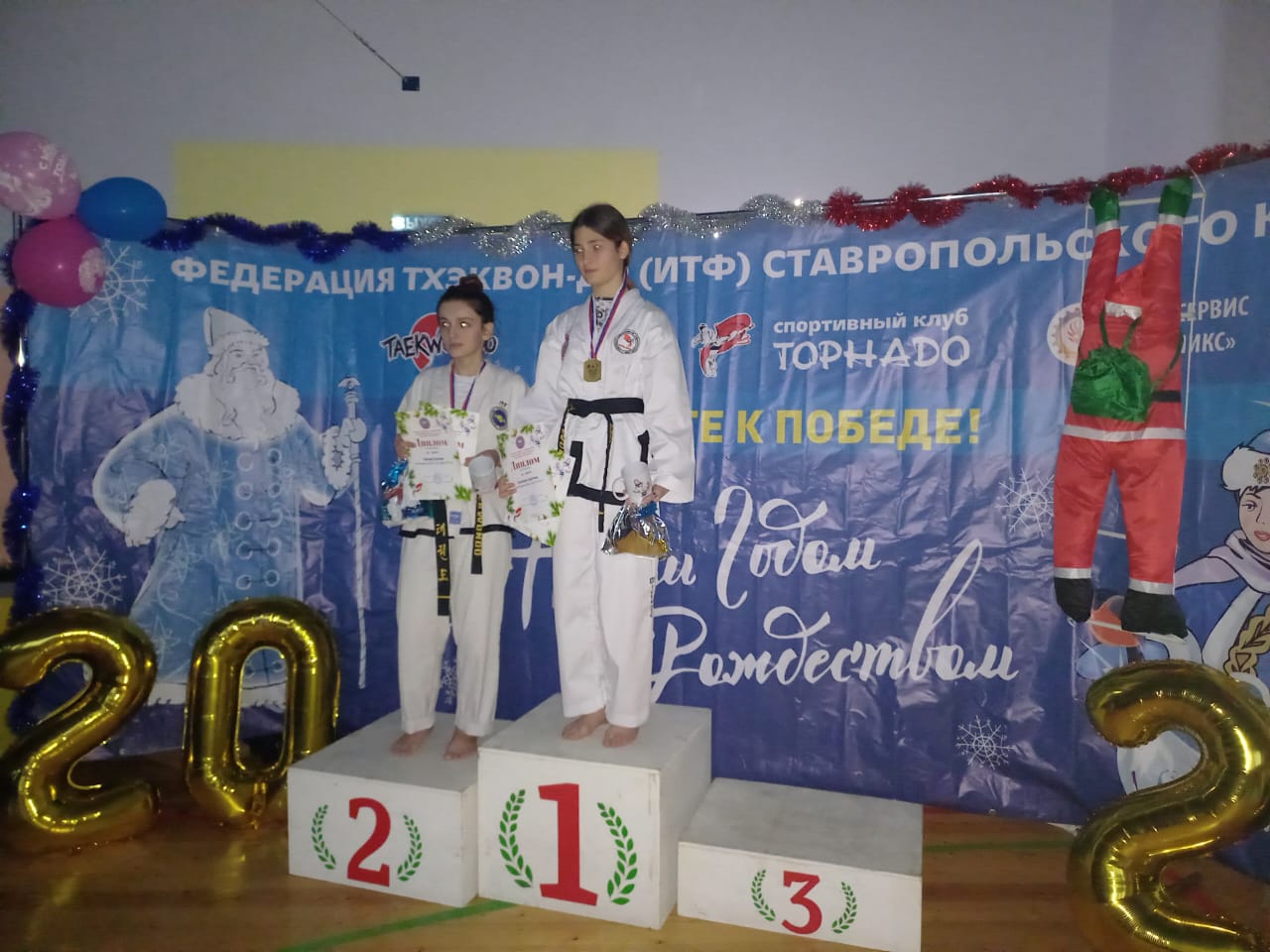 